ĐỀ SỐ 4Phần I – Trắc nghiệmKhoanh vào chữ cái đặt trước kết quả đúng:a) Trong hình đã cho có bao nhiêu hình tam giác?3 hình	 		B. 4 hình 		C. 5 hình 			D. 6 hìnhb) Trong hình đã cho có bao nhiêu hình tứ giác?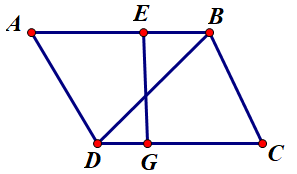 A. 3 hình			B. 4 hìnhC. 5 hình 		D. 6 hìnhSố ?Chị năm nay 11 tuổi, em kém chị 5 tuổi. Vậy em năm nay …… tuổiĐiền kết quả vào chỗ chấm:16l + 25l = ………………			58l + 13l = …………………25kg – 7kg = …………….			34kg – 19kg = ……………..Điền số còn thiếu ở ô trống để phép tính có kết quả là 42:Hãy điền số cho phù hợp với sinh hoạt hàng ngày của em.Buổi sáng em ngủ dậy lúc …….giờ.Buổi trưa em ăn trưa lúc ………giờBuổi chiều em bắt đầu tự học lúc ……giờ, em kết thúc việc tự học lúc ……giờ Vậy em tự học khoảng……giờPhần II – Tự luậnĐặt tính để tính hiệu, biết số bị trừ và số trừ lần lượt là:54 và 19					b) 61 và 27Bài giảiGiải bài toán theo tóm tắt:Thúng thứ nhất có: 28kg cà chua.Thúng thứ nhất có ít hơn thúng thứ hai: 9kg cà chua.Thúng thứ hai có: ……kg cà chua?Bài giải………………………………………………………………………………………………………………………………………………………………………………Đáp số: ……………………….35+738+51-39++2870-75-50-Ta có:………………………..………………………..………………………..Ta có:………………………………………………………………………………………